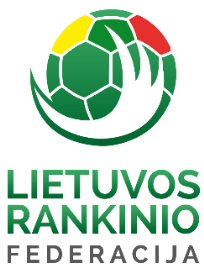 2022/2023 m. SEZONO LIETUVOS JAUNIMO, JAUNIŲ, JAUNUČIŲ IR VAIKŲ RANKINIO ČEMPIONATASVARĖNOS SC – 1 U-17 (VAIKINAI)KOMANDOS PARAIŠKAGalioja nuo 2022.10.10 – 2023.06.30Leista dalyvauti varžybose 16 (ŠEŠIOLIKAI) žaidėjų.KOMANDOS OFICIALŪS ASMENYSŠią patvirtintą paraišką privaloma turėti kiekvienose Lietuvos jaunimo, jaunių, jaunučių ir vaikų rankinio čempionato rungtynėse.LRF Generalinis sekretorius			 Miglius AstrauskasEil. Nr.Pavardė, VardasGimimo dataLicencijosNr.Ūgis;cmSvoris;kgŽaidėjoNr.1.PANGONIS ARMANDAS2009 08 014969160502.BALKUS DOVYDAS2009 04 204970172563.PALEVIČIUS MANGIRDAS2009 12 085339146414.RULIS NIKITIJUS2006 02 094148178805.ŽILINSKAS NOJUS2006 10 034149160606.MARKIAVIČIUS ARNAS2006 04 194150171687.ŠIMELIONIS MANTAS2006 02 204151167618.PETRUŠIS PIJUS2006 03 014152166659.ZADARNAUSKAS GYTIS2006 07 0441531706710.TENENĖ EIMANTAS2006 01 2141541615711.BARANAUSKAS AIRONAS2006 12 2141551626112.GUZEVIČIUS MARGIRIS2007 01 2741871696713.SINKEVIČIUS ARMANDAS2006 01 1641861726914.AKSTINAS MANTAS2006 03 0345641716815.PETRUŠIS NOJUS2006 08 0243981676416.MAZIUKAS NOJUS2006 09 08414719076Eil. Nr.Pavardė, VardasGimimo dataPareigos1.MARKIAVIČIUS IRMANTASTreneris2.